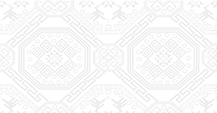 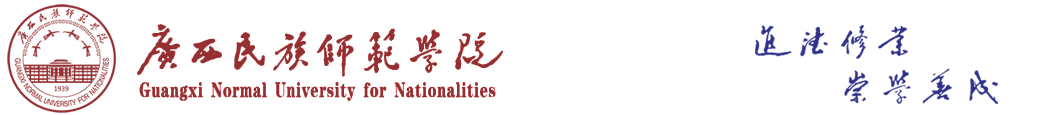 柳州市贝斯特教育招聘简章柳州市贝斯特教育是以中小学精品文化课程教育为主导的培训机构，业务涵盖中小学、初高中课外辅导班、个性化一对一特训班等。贝斯特教育是柳州市规模最大的中小学教育培训学校之一，在柳州有3个校区，环境也是最舒适的。贝斯特教育是从中小学到初高中完整教育培训体系的机构，也是拥有最专业的服务流程和最科学的量身定做方案策略的学校。目前贝斯特教育正处在快速发展阶段，诚邀各位有志毕业生加入，这里将是你实现梦想的地方! 晋升成长：员工--主管--分校校长--股东。
  一、招聘岗位1：小学、初中、高中数学教师12人招聘岗位2：小学、初中语文教师10人招聘岗位3：小学、初中、高中英语教师12人招聘岗位4：初中、高中化学教师8人招聘岗位5：初中、高中物理教师10人招聘岗位6：书法及美术教师2人岗位职责
教授小班、微班、一对一个性化课程。岗位要求
1、对教学有热情，想长期从事教育事业；
2、有良好的敬业精神和责任心（普通话标准）；
3、专科及以上学历，可接收应届生、实习生、非师范专业生。二、薪资待遇1.起薪：第一年平均40000-100000元，保底年薪36000元；2.涨薪制度：每年两次涨薪机会（综合评定 升岗考试）；3.福利：五险一金、带薪年假、节日礼品、结婚礼金；4.教师晋升通道：学科教师 ? 学科组长? 主管 ? 校长? 股东三、招聘流程现场笔试→试讲→签约笔试内容 初中数学：主要考试二次函数大题。     小学、初中、高中语文：主要是现代文阅读、诗歌赏析。        初中物理：主要考试电学。              高中数学：三角函数、数列和圆锥曲线。        初中化学：主要是推断和计算题。         高中物理：运动学（连接体）。        初中、高中英语：主要是语法。          高中化学：电离水解平衡。望考生做好相关复习，祝你们成功！招生就业处2019年5月22日。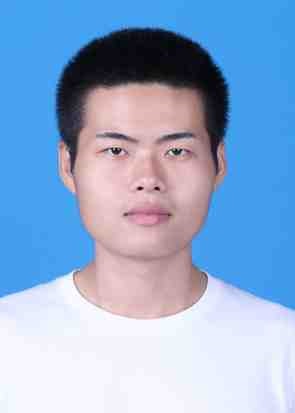 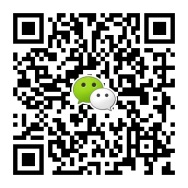 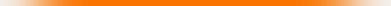 广西民族师范学院2020届毕业生就业推荐表备注：学业成绩请以学校教务处签章的成绩单为准（附背面）。承诺：本人承诺该表所填内容真实、准确。如有不真实、不准确，本人愿意承担由此而产生的后果。毕业生签名（手写）：                 成绩单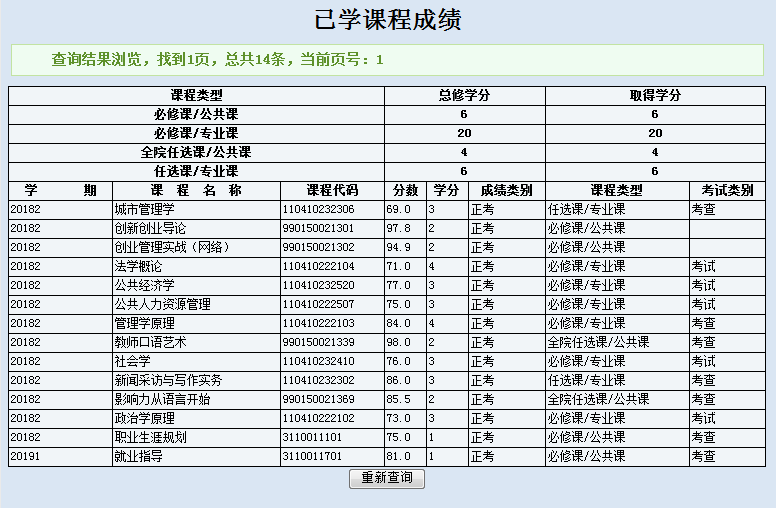 获奖证书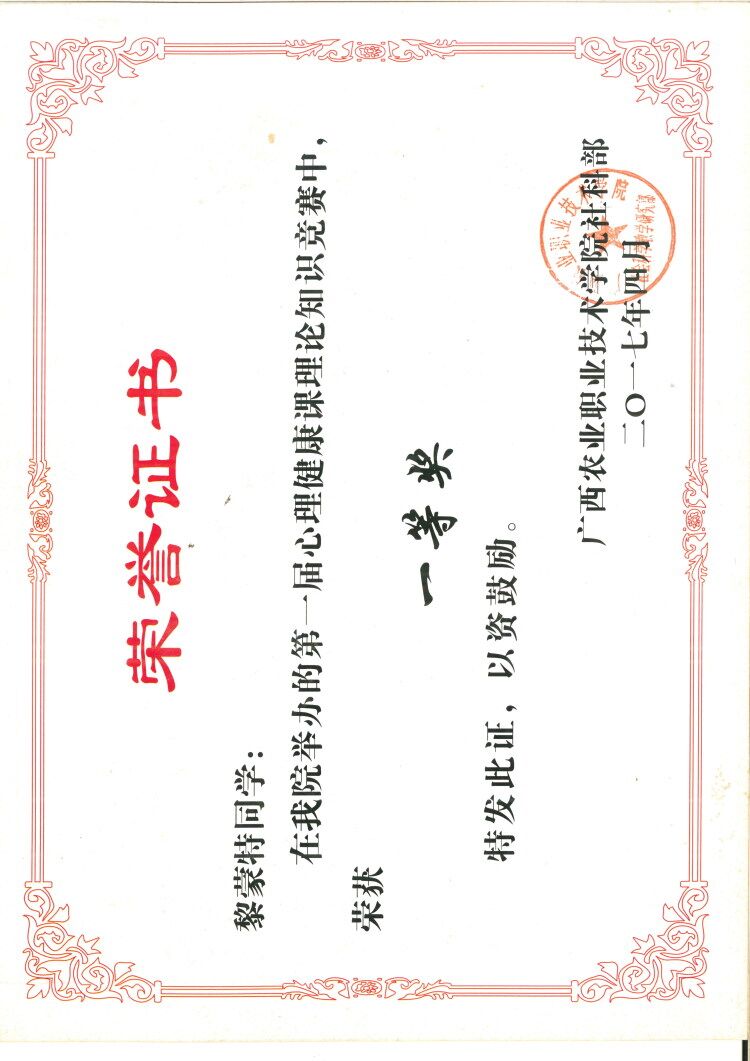 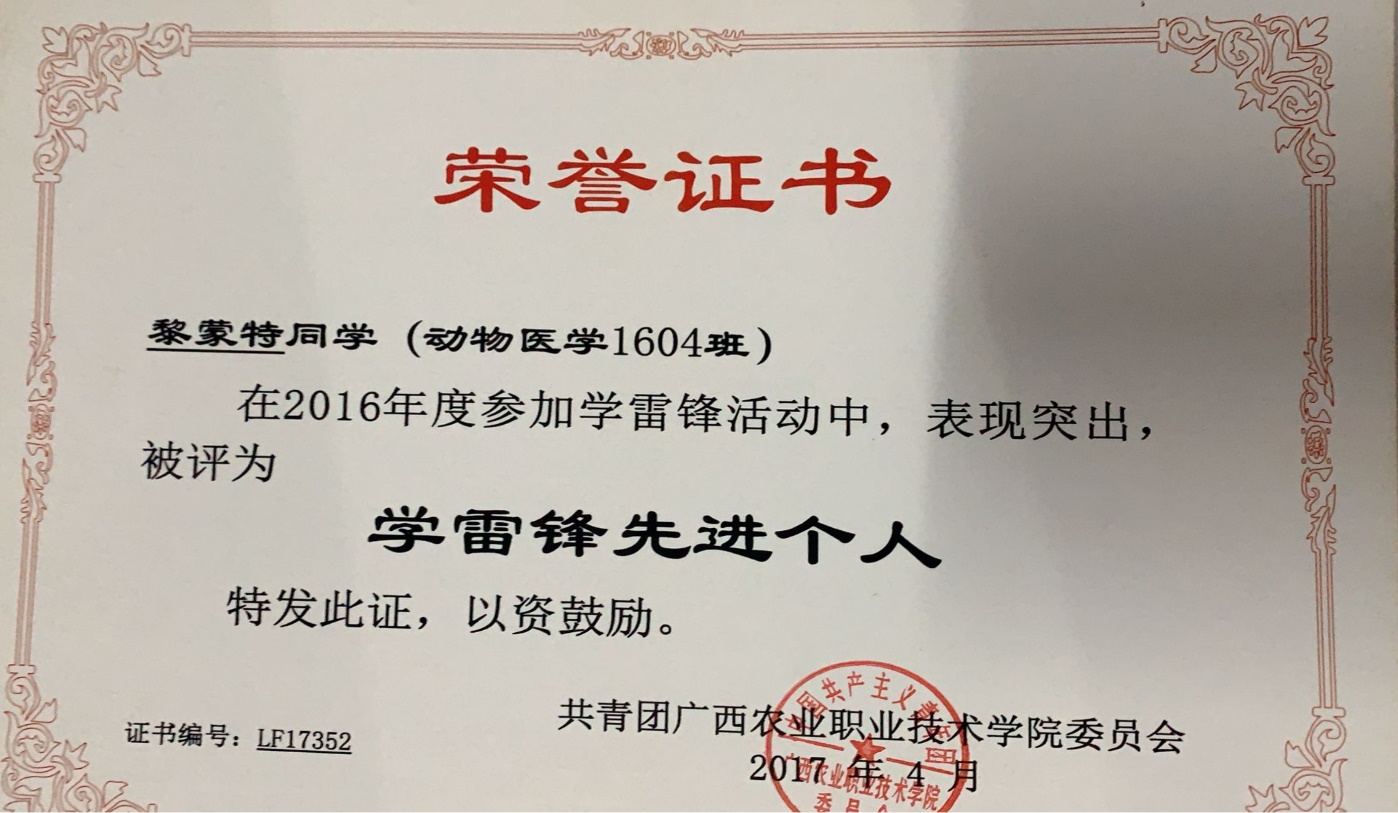 基本情况姓    名黎蒙特性    别男民  族汉族一寸彩色照片基本情况出生年月1993.2政治面貌群众籍  贯柳州一寸彩色照片基本情况在校期间任职情况在校期间任职情况学生学生学生学生一寸彩色照片教育背景专    业政治与公共管理学院政治与公共管理学院政治与公共管理学院毕业年月2020.6一寸彩色照片教育背景学历、学位本科、管理学学士本科、管理学学士本科、管理学学士外语语种一寸彩色照片教育背景外语水平计算机水平通讯地址通讯地址广西柳州市柳江区拉堡镇柳堡路3号广西柳州市柳江区拉堡镇柳堡路3号广西柳州市柳江区拉堡镇柳堡路3号邮 编545100545100电子邮箱电子邮箱2042581477@qq.com2042581477@qq.com2042581477@qq.com电 话1507825863715078258637专长组织与协调能力、沟通能力组织与协调能力、沟通能力组织与协调能力、沟通能力组织与协调能力、沟通能力组织与协调能力、沟通能力组织与协调能力、沟通能力组织与协调能力、沟通能力在校期间获得奖励2017年学院心理健康知识竞赛一等奖；2017年学习雷锋先进个人；2017年学院心理健康知识竞赛一等奖；2017年学习雷锋先进个人；2017年学院心理健康知识竞赛一等奖；2017年学习雷锋先进个人；2017年学院心理健康知识竞赛一等奖；2017年学习雷锋先进个人；2017年学院心理健康知识竞赛一等奖；2017年学习雷锋先进个人；2017年学院心理健康知识竞赛一等奖；2017年学习雷锋先进个人；2017年学院心理健康知识竞赛一等奖；2017年学习雷锋先进个人；在校期间社会实践情况综合素质评价学院盖章：       年     月    日学院盖章：       年     月    日学院盖章：       年     月    日学院盖章：       年     月    日学院盖章：       年     月    日学院盖章：       年     月    日学院盖章：       年     月    日学校推荐意见盖章：     年     月    日盖章：     年     月    日盖章：     年     月    日盖章：     年     月    日盖章：     年     月    日盖章：     年     月    日盖章：     年     月    日